ГРИПП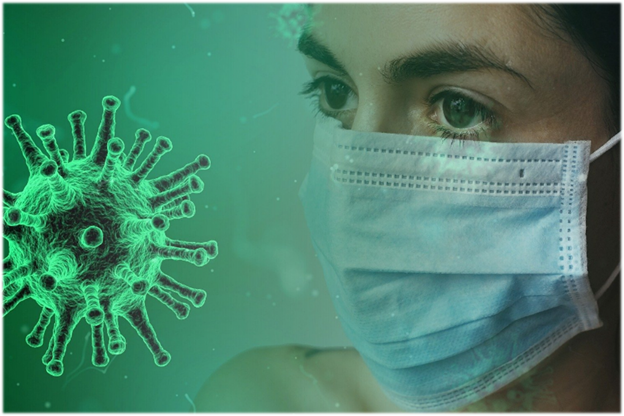 Грипп - острая респираторная инфекция, передающаяся воздушно-капельным путём, вызываемая различными типами вируса гриппа.Структура заболеваемости Среди заболевших гриппом в основном дети 7-14 лет и взрослые. В основном - это вирусы гриппа типа В и вирусы гриппа субтипа А(H1N1)09).Возбудитель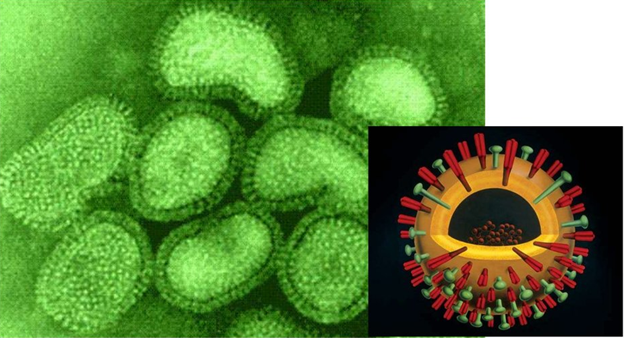 Возбудитель инфекции - вирус гриппа типов А, В и С (Influenza virus A, B, C).Чаще всего грипп у людей вызывают вирусы типа А (обладают наибольшей изменчивостью) и вирусы типа В.Ежегодно появляются новые варианты вирусов гриппа (вирус мутирует) .При комнатной температуре (+22°C) в помещении, вирус гриппа сохраняется в течение нескольких часов, на полотенцах, носовых платках и других тканях - до 11 дней.Источник инфекцииЗаболевший гриппом человек.Пути передачиВоздушно-капельный путь передачи - основной. Роль воздушно-пылевого и бытовых путей доказана, но в передаче гриппа существенной роли они не играют.Группы риска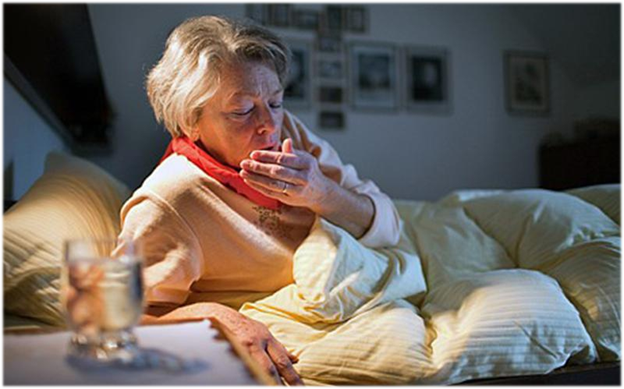 люди в возрасте 65 лет и старше;дети в возрасте до 2 лет;беременные женщины и женщины в течение двух недель после родов;больные хроническими заболеваниями (хронические заболевания органов дыхания, в том числе бронхиальная астма, хронические заболевания сердца, почек, печени или неврологические заболевания, сахарный диабет, гемоглобинопатии, иммуносупрессии, ожирение).Инкубационный периодС момента инфицирования до появления симптомов заболевания проходит от нескольких часов до 4 дней, в среднем 2-3 суток.Период заразностиЗаболевший гриппом, как и другими ОРВИ наиболее заразен в первые 5-7 дней болезни. Самое активное выделение вируса в первые 2-3 дня. Дети младшего возраста могут быть источниками инфекции до 10 дней.КлиникаЗаболевание начинается с резкого подъема температуры, ломоты в теле, головной боли, упадка сил. Далее присоединяются кашель, боли в горле и другие симптомы острых респираторных инфекций.Течение гриппа может быть как легким, так и крайне тяжелым (особенно это касается людей из групп риска). Тяжёлое течение инфекции может осложниться летальным исходом.Чем опасно заболеваниеВ большинстве случаев грипп заканчивается выздоровлением, но иногда могут присоединиться пневмония, бронхит, отит, синусит. Также могут возникнуть осложнения со стороны сердечно-сосудистой , нервной (энцефалит, менингит и др.) систем.ДиагностикаМазки из полости носа и ротоглотки.Лечение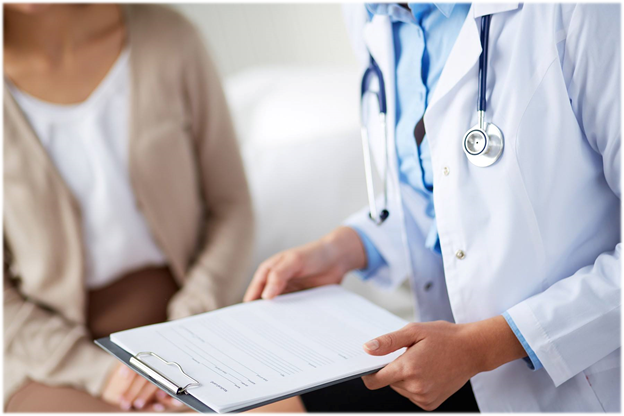 Для того чтобы избежать осложнений необходимо своевременно обратиться за медицинской помощью.Госпитализации подлежат заболевшие тяжелыми формами гриппа, заболевшие с осложнённым течением, а также новорожденные.Профилактика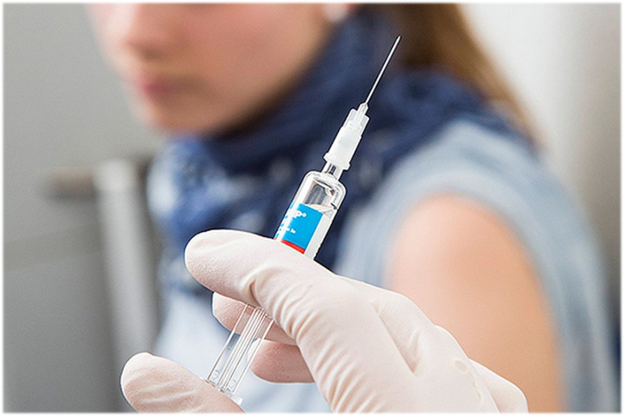 Риск инфицирования, а также распространения вируса гриппа можно предупредить с помощью вакцинации, которая проводится в предэпидемический период (с сентября по ноябрь). Вакцинация проводится раз в год.Ежегодный состав вакцины изменяется.Схема вакцинацииВакцинация против гриппа рекомендуется всем группам населения, особенно:детям с 6 месяцев;учащимся 1 - 11 классов; обучающимся в профессиональных образовательных организациях;взрослым, работающим по отдельным профессиям и должностям (работники медицинских и образовательных организаций, транспорта, коммунальной сферы);беременным женщинам (независимо от триместра беременности);взрослым старше 60 лет;лицам, подлежащим призыву на военную службу, военнослужащим;лицам с хроническими заболеваниями легких, органов сердечно – сосудистой системы, с метаболическими нарушениями и ожирением.Если ребёнку в возрасте до 9 лет вакцинация против гриппа проводится впервые, она проводится дважды с интервалом в 4 недели.Противопоказания к вакцинацииВакцинация против гриппа не проводится при острых лихорадочных состояниях (только после нормализации температуры), во время обострений хронических заболеваний, тем, у кого повышенная чувствительность организма к яичному белку (если он входит в состав вакцины). Также вакцинация не проводится тем, у кого была сильная реакция на предыдущее введение вакцины против гриппа.Неспецифическая профилактика Неспецифическая профилактика гриппа заключается в избегании контактов с заболевшими гриппом, а также в соблюдении правил личной гигиены (мытьё рук, соблюдение правил здорового образа жизни, обильное питьё, проветривание помещений, влажная уборка, избегание объятий, поцелуев при встрече, касаний грязными руками лица). Если появились симптомы ОРВИ - оставаться дома и обратиться за помощью к врачу. Для того, чтобы не заразить окружающих, рекомендовано воспользоваться медицинской маской.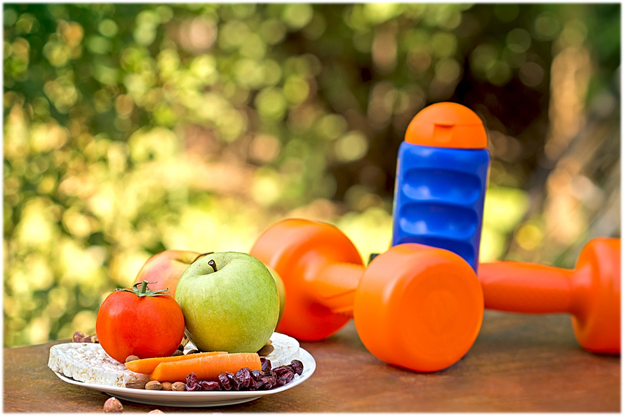 